「現在進行形動画クイズ」プロジェクト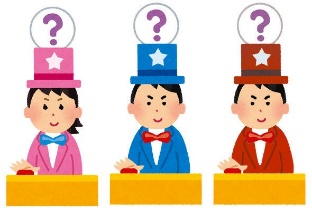 動画クイズ企画書STEP① クイズの構想を練る●どんなクイズにするか。グループでアイデアを出し合おう。●どこでどんなクイズを撮影するのか、決定したクイズの内容を書きましょう。STEP② クイズの問題を考える●問題や選択肢の文は英語で書きましょう。選択肢は、できるだけいろいろな動詞を使いましょう。●正解となる文の末尾に＜正解＞と記してください。クイズの入力作業は先生がします。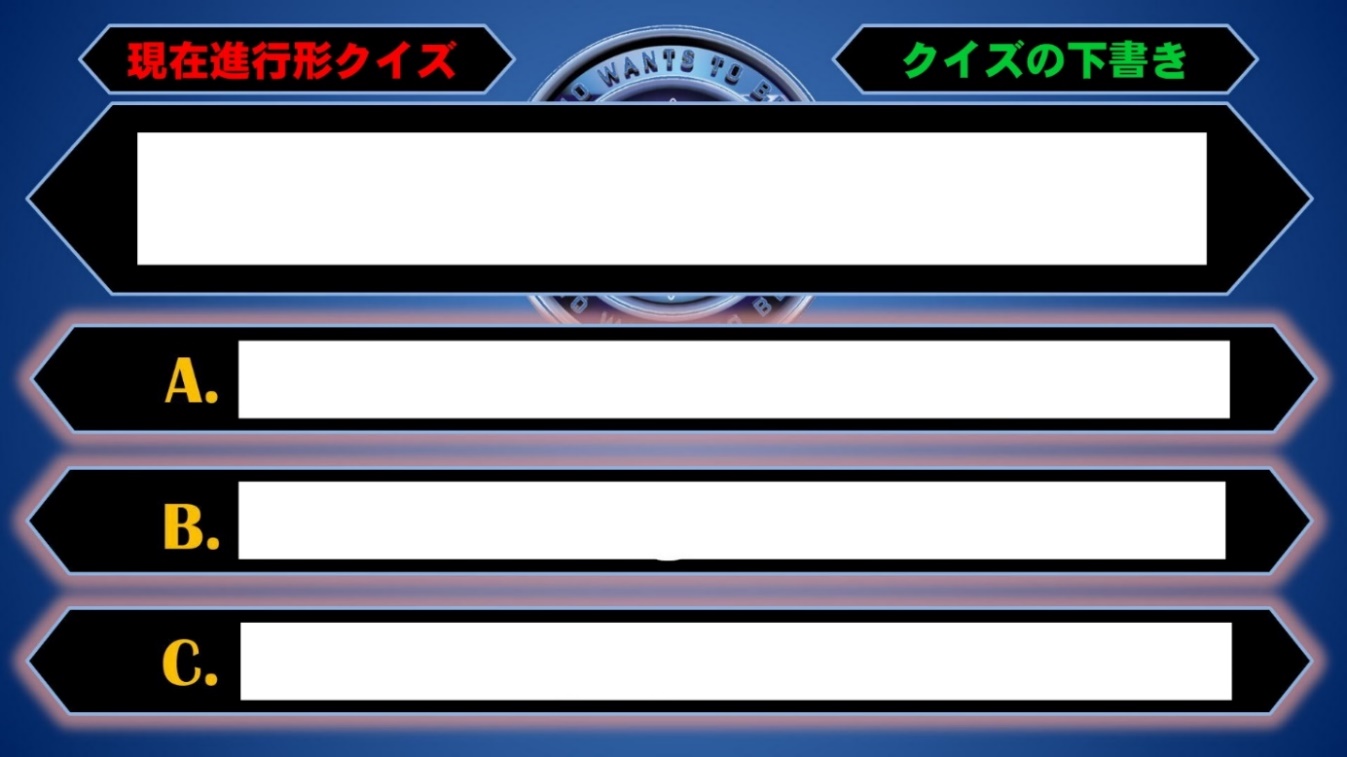 STEP③ プロジェクトの役割分担を決める●リーダーを１名決めます。また、１人が複数の役割を担ってもOKです。●撮影で小道具を使うグループは、誰が持ってくるのか決めておきましょう。（許可が必要です）Do you need any help? 手伝ってほしいことがあれば書きましょう！(C) わくわく教材ランド　<www.e-kyozai.com>クイズの内容撮影場所リーダークイズの撮影クイズの撮影クイズの発表会クイズの発表会演じる人撮影する人出題する人PCを操作する人年組番名　前名　前名　前名　前名　前名　前